COVID-19 REACT Long COVIDQUESTIONNAIREVersion 11bChronic disease/medical historyThe following questions will help us understand more about your health and if you suffer from any health conditions. ASK ALLHEALTH (from Census 2011)How is your health in general? Is it…Very GoodGoodFairBad Very badPrefer not to sayASK ALLCONDHIST1Do you have any of the following?Please select all that apply1.	Organ transplant recipient2.	Diabetes (type I or II)3.	Heart disease or heart problems such as heart failure4.	Hypertension (high blood pressure)5.	Stroke6.	Kidney failure (kidneys do not work well)7.	Liver disease8.	Anaemia9. 	Allergy (eczema, hay fever, rhinitis)10. 	None of these11. 	Prefer not to sayASK ALLCONDHIST2How about these?  Do you have any of the following?Please select all that apply1.	Asthma2.	Other condition affecting lungs (such as chronic obstructive lung disease (COPD), bronchitis or emphysema)3.	Cancer 4. 	Fibromyalgia5. 	Epilepsy6.	Other condition affecting the brain and nerves (e.g. Dementia, Parkinson’s, Multiple Sclerosis, Myasthenia Gravis)7. 	Osteoarthritis8.	A weakened immune system/reduced ability to deal with infections (as a result of a disease or treatment)9. 	Hepatitis, tuberculosis or other chronic infection.10. 	None of these11. 	Prefer not to sayASK ALLCONDHIST3How about these?  Do you have any of the following?Please select all that apply1.	Dementia2.	Anxiety3.	Rheumatoid arthritis4.	Hypothyroidism (underactive thyroid gland)5.	Hyperthyroidism (overactive thyroid gland)6.	Addison’s or Cushing’s disease (poor functioning of the adrenal glands)7.	Depression8.	Any other psychiatric condition e.g. bipolar disorder, schizophrenia, anorexia or bulimia9.	Sleep apnoea/ narcolepsy10.	Any other serious illness  Please specify which illness: _______________________________11. 	None of these12. 	Prefer not to sayDo you think you have had COVID-19?1 Yes2 No3 Not sureIf Yes   ASK THE FOLLOWINGWhen Did you have COVID-19 ( Date)COVRECOV (from PHOSP-COVID)Do you feel fully recovered from COVID-19?1 Yes2 No3 Not sureASK IF COVRECOV=2 OR 3SYMPTTIME (from PHOSP-COVID)We would like to understand more about your symptoms. For each symptom below please rate them before you had COVID-19, in general since you had COVID-19 and the worst you have felt in the past 24 hours. Please rate them on a scale 0-10 where:0 Neutral12 Slight sensation345 Annoying67 Distressing8910 UnbearableFor each symptom below please rate them before you had COVID-19, in general since you had COVID-19 and the worst you have felt in the past 24 hours.  If you did not experience this symptom leave the box blank.USE A GRID.  DISPLAY LIST OF SYMPTOMS ON THE SIDE OF THE GRIDBreathlessnessCoughFatigueSleep qualityPainDISPLAY ANSWERS BOXES ACROSS TOP OF THE GRIDBefore you had COVID-19 [ALLOW NUMERIC VALUE 0-10]Since you had COVID-19 [ALLOW NUMERIC VALUE 0-10]Worst in the last 24 hours [ALLOW NUMERIC VALUE 0-10]ASK IF COVRECOV=2 OR 3SYMPTTRAJEC (from PHOSP-COVID)Please also try to indicate if the symptom is staying the same, getting better or getting worseUSE A GRID.  DISPLAY LIST OF SYMPTOMS ON THE SIDE OF THE GRIDBreathlessnessCoughFatigueSleep qualityPainAsk about TRAJECTORYSameBetter WorseNot applicableMULTIPLE COVIDASK ALLREACT1STUDYDid you take part in the REACT-1 antigen study using an antigen /*PCR swab test? An antigen/PCR test is done by a nasal, throat or saliva swab and tests for current COVID-19 infection.  *PCR = Polymerase Chain ReactionPlease do not include any tests that show if you have had COVID-19 in the past (antibody tests on blood or fingerprick).1 Yes2 No3 Not sureIF REACT1STUDY=1ANTIGENTEST1RESULTWhat was the result of this antigen test?1 Positive2 Negative3 Not sure or inconclusiveIF REACT1STUDY=1ANTIGENTEST1DATETo the best of your recollection, when did this you have the antigen (swab) test?WRITE IN DATEDAY/MONTH/YEARIF ANTIGENTEST1RESULT=1ANTIGENCOVIDRECENT1Since you tested positive for COVID have you recovered and subsequently had an illness you believe may have been COVID19 for second time?1 Yes2 No3 Not sureIF ANTIGENCOVIDRECENT=1ANTIGENCOVIDRECENTDATETo the best of your recollection, when did this second illness start?WRITE IN DATEDAY/MONTH/YEARIF ANTIGENCOVIDRECENT1=1ANTIGENCOVIDRECENT1CONFIRMEDWas this second illness confirmed by an antigen /*PCR swab test? An antigen/PCR test is done by a nasal, throat or saliva swab and tests for current COVID-19 infection.  *PCR = Polymerase Chain ReactionPlease do not include any tests that show if you have had COVID-19 in the past (antibody tests on blood or fingerprick).1. Yes 2. No3. Not sure            ASK ALLREACT2STUDYDid you take part in the REACT-2 antibody study (with home fingerprick testing)1 Yes2 No3 Not sureIF REACT2STUDY=1COVIDRECENT1Since you took part in the REACT-2 antibody study (with home fingerprick testing) have you had an illness that you believe may be COVID19? 1 Yes2 No3 Not sureIF COVIDRECENT1=1COVIDRECENT2To the best of your recollection, when did this illness start?WRITE IN DATEDAY/MONTH/YEARIF COVIDRECENT1=2PCRPREV1ASince you took in the REACT study (with home fingerprick testing) have you taken an antigen /*PCR swab test? An antigen/PCR test is done by a nasal, throat or saliva swab and tests for current COVID-19 infection.*PCR = Polymerase Chain ReactionPlease do not include any tests that show if you have had COVID-19 in the past (antibody tests on blood or fingerprick).1 Yes2 No3 Not sureIF PCRPREV1A=1 PCRPREV2 Have any of the antigen/PCR swab tests you have taken since participating in the REACT-2 study (with home fingerprick testing) tested positive?1 Yes2 No3. Not sureIF PCRPREV2=1PCRPREV3As best as you can recall, when was your last positive antigen/PCR test (do not include blood or fingerprick tests)?WRITE IN DATEDAY/MONTH/YEARIF PCRPREV2=1PCRPREV4If you have had more than one positive antigen/PCR test, when was your first positive test (note, this may be before you took part in REACT study)WRITE IN DATEDAY/MONTH/YEARVaccinationASK ALLVACCINE1 (from REACT1)Have you received a coronavirus vaccine?Yes, as part of a trialYes, from my healthcare providerNoIF VACCINE1 =1 VACCINE2 (from REACT1)Which vaccine did you receive as part of a trial ?Pfizer/BiotechAstraZeneca/OxfordJanssen ModernaImperial VaccineNovavaxOther (specify)IF VACCINE1 =1VACCINE 3What was the date of your first vaccine in the trial?WRITE IN DATEDAY/MONTH/YEARIF VACCINE1 =1VACCINE 4What was the date of your last vaccine in the trial?WRITE IN DATEDAY/MONTH/YEARIF VACCINE1=2VACCINE 5Which vaccine did you receive from your healthcare provider ?1.Pfizer/Biotech2.AstraZeneca/Oxford3.Janssen 4.Moderna5.Imperial Vaccine6.Novavax7.Other (specify)IF VACCINE1 =2VACCINE 6What was the date of your first vaccine from your healthcare provider?WRITE IN DATEDAY/MONTH/YEARIF VACCINE1 =2VACCINE 7What was the date of your last vaccine from your healthcare provider?WRITE IN DATEDAY/MONTH/YEARExercise 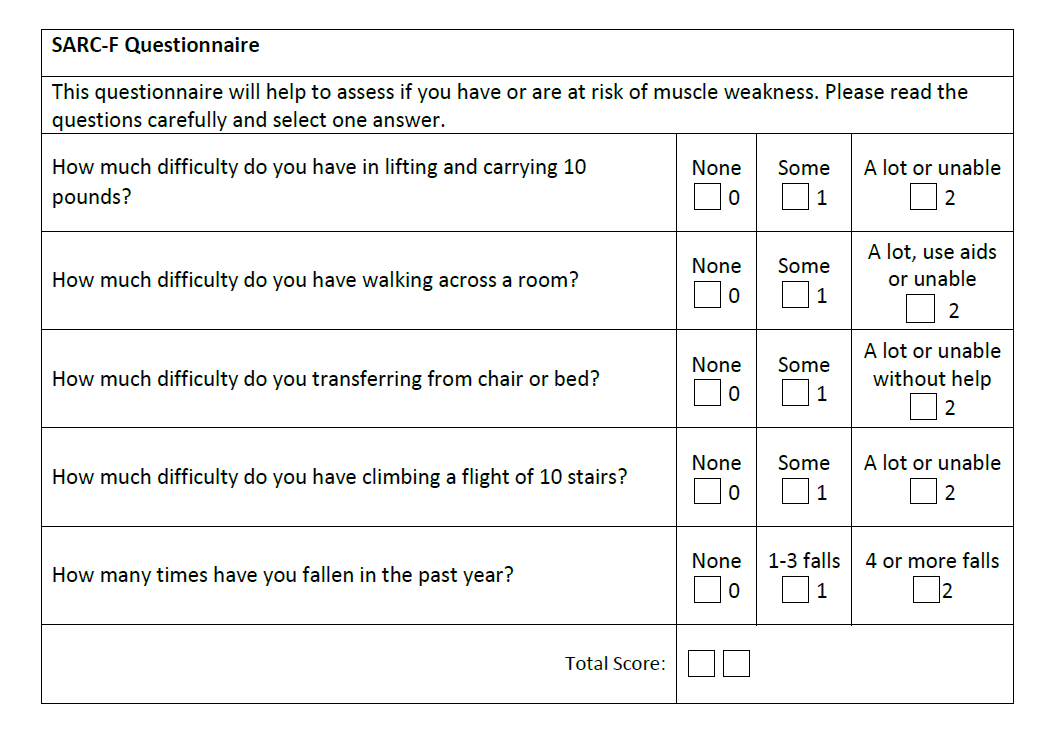 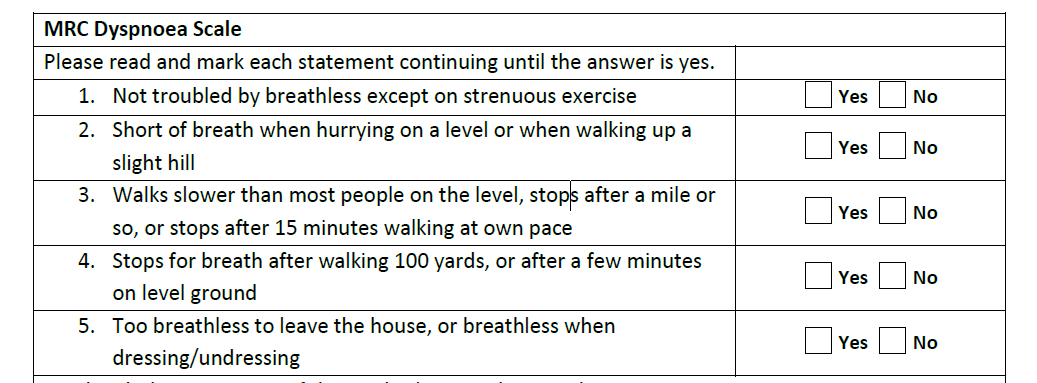 ASK ALLEXSIXMONTHWould you say that the amount of physical activity and exercise you have done has increased, decreased, or stayed the same over the last 6 months? 1. Increased a lot2. Increased a little3. Stayed about the same4. Decreased a little5. Decreased a lot              6. Don’t know IF EXSIXMONTH = 4 OR 5EXSIXMONTHWHY (adapted from Taking Part, Year 11)You said that the amount of physical activity and exercise you have done has decreased over the last 6 months. Here is a list of reasons why people might do less physical activity and exercise.  Why are you doing less?I was worried about the risk of infection/catching COVID-19I had less free timeChildcare responsibilities took priority over itThere were other things I preferred to do in my leisure timeI didn’t get on with the people who did itEveryone I used to do it with had given it upI stopped enjoying or didn’t enjoy the activityIt was/became too difficult I felt out of placeOnce I stopped doing it, it was easier not to do it againI developed health problems or a disabilityI didn’t feel I was good enough Once I was out of practice, it was too hard to get back into itI was worried that I would get injured if I carried on doing itI had to give up due to an injury (sustained from sport)I had to give up due to an injury (not sustained from sport)It became too expensiveThe classes / sessions changed to an inconvenient timeA course, class or club finished/not available anymoreI was training for an eventIt was difficult to get to via the transport options available to meThe facilities got worseThe venue/facilities closed downI had trouble accessing the place where it was heldDon’t have a dog anymoreOther (please specify) Don’t knowPrefer not sayASK ALLIPAQ1Think about the activities which take vigorous physical effort that you did in the last 7 days.  Vigorous activities make you breathe harder than normal and may include heavy lifting, sports activities such as squash or football,  fast cycling or high-intensity interval training (HIIT) . Think only about those physical activities that you did for at least 10 minutes at a time.During the last 7 days, on how many days did you do vigorous physical activities like heavy lifting, digging, aerobics, or fast cycling?NUMERIC (1-7)No vigorous physical activitiesASK IF IPAQ1=1-7IPAQ2How much time did you usually spend doing vigorous physical activities on one of those days?Hours per day (0-23) Minutes per day (0-59)Don’t know/not sureASK ALLIPAQ3Think about all the moderate activities that you did in the last 7 days. Moderate activities refer to activities that take moderate physical effort and make you breathe somewhat harder than normal. Think only about those physical activities that you did for at least 10 minutes at a time.During the last 7 days, on how many days did you do moderate physical activities like carrying light loads, cycling at a regular pace, or doubles tennis? Do not include walking.NUMERIC (1-7) days per weekNo moderate physical activitiesASK IF IPAQ3=1-7IPAQ4How much time did you usually spend doing moderate physical activities on one of those days?Hours per day (0-23) Minutes per day (0-59)Don’t know/not sureASK ALLIPAQ5Think about the time you spent walking in the last 7 days. This includes at work and at home, walking to travel from place to place, and any other walking that you have done  for recreation, sport, exercise, or leisure.During the last 7 days, on how many days did you walk for at least 10 minutes at a time?NUMERIC (1-7) days per weekNo walkingASK ALLIPAQ6How much time did you usually spend walking on one of those days?Hours per day (0-23) Minutes per day (0-59)Don’t know/not sureASK ALLIPAQ7During the last 7 days, how much time did you spend sitting?Hours per day (0-23) Minutes per day (0-59)Don’t know/not sureASK ALLTVWATCH (from Q4.31 Airwave)During the last 7 days what was the total time you spent watching television, including on-line streaming e.g. BBC iPlayer, Netflix, Amazon Prime Video, YouTube etc?Hours per day (0-23) Minutes per day (0-59)Don’t know/not sureSleepASK ALLSLEEPHR (from Q4.32 Airwave)How much sleep do you usually get over a 24 hour period?5 hours or less6 hours7 hours8 hours9 hours or moreASK ALLSLEEPQUAL (from CvHesleep English Longitudinal Study of Ageing COVID-19 Study) http://doc.ukdataservice.ac.uk/doc/8688/mrdoc/pdf/8688_questionnaire_spec_elsa_covid19_v5.pdf)In the past month would you say the quality of your sleep was…1. Excellent 2. Very good 3. Good 4. Fair 5. PoorASK ALLSLEEPFOURWK (from Q4.33 Airwave)Considering the last four weeks only, how often did you…Feel that your sleep was not quiet (moving restlessly, feeling tense, speaking, etc., while sleeping)? Get enough sleep to feel rested upon waking in the morning? Have trouble falling asleep? Awaken during your sleep and have trouble falling asleep again? Take naps (5 minutes or longer) during the day? Get the amount of sleep you needed?All of the timeMost of the timeA good bit of the timeSome of the time A little of the timeNone of the timeDon’t knowFatigueASK ALL PERSTIRED (from CureME questionnaire)Do you have persistent or recurrent tiredness, weariness or fatigue?1. Yes2. No ASK IF PERSTIRED=1 PERSREST (from CureME questionnaire)Does this tiredness, weariness or fatigue go away when you rest?1. Yes2. NoASK IF PERSREST=2TIREDREASON (from CureME questionnaire)Is this tiredness, weariness or fatigue happening ONLY because you have been exercising and/or working too much?1. Yes 2. NoASK IF PERSTIRED=1 TIREDLENGTH (from CureME questionnaire)For how long have you had this tiredness, weariness or fatigue?1. Less than 1 month2. From 1 to less than 3 months3. From 3 to less than 6 months4. 6 months or longer5. All my life; I don’t remember ever feeling wellASK IF PERSTIRED=1 TIREDFREQ (from CureME questionnaire)How often do you have this tiredness, weariness or fatigue?1. Occasionally, once in a while2. Frequently, but less than 50% of the time3. More than 50% of the timeASK IF PERSTIRED=1 TIREDACT (from CureME questionnaire)Have your activities (personal, at home, social, educational, and/or occupational) been affected by this tiredness, weariness or fatigue?1. Not at all2. A little, but I can usually still do everything or most things normally3. I have needed to substantially reduce at least some activities4. I can no longer do at least some of the activities I used to doASK IF PERSTIRED=1 DESCTIRED (from CureME questionnaire)How would you describe your illness?1. Constantly getting worse2. Constantly improving3. No change (more or less the same on a daily basis)4. Relapsing and remitting (good periods with no or few symptoms, and bad periods)5. Fluctuating (symptoms vary a lot but never disappear)6. No symptoms, I am not ill or have recovered completely.
ASK IF PERSTIRED=1 ACTTIRED (from CureME questionnaire)In relation to your activities, what are you able to do now compared to before you got ill?1. I can do half (50%) – or less than half, as much as I could.2. I can do more than half (50%) or just as much as I could.ASK IF PERSTIRED=1 TIREDDISAB (from CureME questionnaire)Would you say that your fatigue is disabling?1.Yes2. NoASK IF PERSTIRED=1 TIREDMENT (from CureME questionnaire)Do you feel physically and/or mentally fatigued? 1. Yes, I feel both physically and mentally fatigued 2. No, I feel neither physically nor mentally fatigued 3. I feel mentally fatigued only 4. I feel physically fatigued onlyAnxiety/DepressionUnderstanding how people feel about their lives is important to us. The next questions ask about aspects of your life. There are no right or wrong answers.ASK ALLLIFESAT (from Personal well-being ONS4)On a scale of 0-10, where 0 is not at all satisfied and 10 is completely satisfied, overall, how satisfied are you with your life nowadays?DISPLAY HORIZONTALLY0 Not at all satisfied12345678910 Completely satisfied11 Don’t know12 Prefer not to sayASK ALLHAPPY (from Personal well-being ONS4)On a scale of 0-10, where 0 is not at all happy and 10 is completely happy, overall, how happy did you feel yesterday?DISPLAY HORIZONTALLY0 Not at all happy12345678910 Completely happy11 Don’t know12 Prefer not to sayASK ALLANXIOUS (from Personal well-being ONS4)On a scale of 0-10, where 0 is not at all anxious and 10 is completely anxious, overall, how anxious did you feel yesterday?DISPLAY HORIZONTALLY0 Not at all anxious12345678910 Completely anxious11 Don’t know12 Prefer not to sayASK ALLWORTHW (from Personal well-being ONS4)On a scale of 0-10, where 0 is not at all worthwhile and 10 is completely worthwhile, overall, to what extent do you feel the things you do in your life are worthwhile?DISPLAY HORIZONTALLY0 Not at all worthwhile12345678910 Completely worthwhile11 Don’t know12 Prefer not to sayASK ALLWEMWBS1-14 (from The Warwick–Edinburgh Mental Well-being Scale (WEMWBS) https://www2.uwe.ac.uk/services/Marketing/students/pdf/Wellbeing-resources/well-being-scale-wemwbs.pdfBelow are some statements about feelings and thoughts. Please tick the box that best describes your experience of each over the last 2 weeksI’ve been feeling optimistic about the future I’ve been feeling useful I’ve been feeling relaxed I’ve been feeling interested in other people I’ve had energy to spare I’ve been dealing with problems well I’ve been thinking clearly I’ve been feeling good about myself I’ve been feeling close to other people I’ve been feeling confident I’ve been able to make up my own mind about thingsI’ve been feeling loved I’ve been interested in new things I’ve been feeling cheerfulAll of the timeOftenSome of the timeRarelyNone of the timeDon’t know Prefer not to say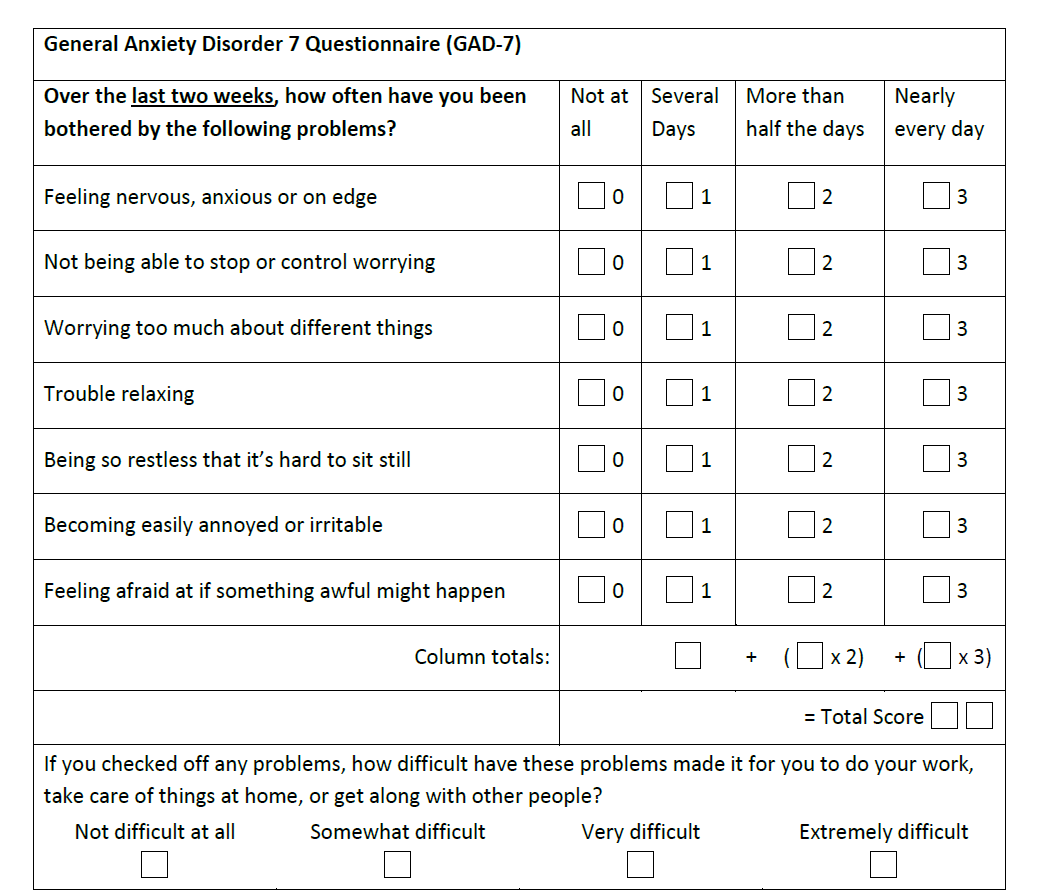 DietThe next few questions are about your lifestyle including your diet, alcohol intake and drugs. This will help us understand… The information you provide is completely confidential.ASK ALLFRUIT (from Active Lives Survey)Now for a couple of questions about your diet.How many portions of fruit did you eat yesterday? Please include all fruit, including fresh, frozen, dried or tinned fruit, stewed fruit or fruit juices and smoothies. Fruit juice only counts as one portion no matter how much you drink.INFO: What should I count as a portion?A portion is half a large fruit such as a grapefruit, avocado, one medium sized fruit such as an apple, orange or pear, 2 small fruits such as plums or satsumas, a handful of grapes or berries, a heaped tablespoon of dried fruit, 3 heaped tablespoons of fruit salad or stewed fruit, 150ml fruit juice. Please do not include more than 150ml of fruit juice (including fruit juice contained within smoothies). This is because only one portion of fruit juice counts towards your 5-a-day. NUMERIC. MIN 0, MAX 20 Don’t know ASK IF FRUIT>9FRTCHK (from Active Lives Survey)You entered that you ate [^INSERT PORTION FROM FRUIT] portions of fruit yesterday. Is that correct?1. Yes 2. No – you will be taken back to re-enter the correct portion IF FRTCHK = 1 GO TO VEG. IF FRTCHK = 2 GO BACK TO FRUIT ASK ALLVEG (from Active Lives Survey)How many portions of vegetables did you eat yesterday? Please include fresh, frozen, raw or tinned vegetables, but do not include any potatoes you ate. Beans and pulses only count as one portion no matter how much of them you eat.INFO: What should I count as a portion?A portion is 3 heaped tablespoons of vegetables, 3 heaped tablespoons of beans or pulses (such as baked beans, kidney beans or lentils). Beans and pulses only count as one portion no matter how much of them you eat. Potatoes do not count.NUMERIC. MIN 0, MAX 20 Don’t know ASK IF VEG>9VEGCHK (from Active Lives Survey)You entered that you ate [^INSERT PORTION FROM VEG] portions of vegetables yesterday. Is that correct?1. Yes 2. No - you will be taken back to re-enter the correct portion IF VEGCHK = 1 GO TO NEXT SECTION. IF VEGCHK = 2 GO BACK TO VEGASK ALLSPECDIET1 (Q5.7 from Airwave)Are you following any special kind of diet right now? Yes No ASK IF SPECDIET1=1SPECDIET2 (Q5.8 from Airwave)Is your diet for Losing weight High blood pressure DiabetesFood allergyHigh cholesterolOther. ASK ALLFOODGRP1 (from Food and You survey)Which, if any, of the following applies to you? Please state all that apply.Completely vegetarianPartly vegetarianVeganAvoid certain food for other reasons, excluding allergiesNoneASK ALLFOODGRP2 (from Food and You survey)At the moment, how often do you eat INSERT FOOD?FOODS – RANDOMISE LIST – FIX ORDER OF TWO FISH ITEMSBiscuits, pastries and cakesSweets and chocolateSavoury snacks (e.g. crisps)Bread, rice, pasta, potatoes and other starchy foodsFried chips or roast potatoesOily fish, like salmon, sardines, mackerel or fresh tunaFruit and vegetablesAt least once a day5-6 times a week3-4 times a weekOnce or twice a weekOnce a fortnightOnce a monthLess than once a monthNeverDon’t knowASK ALLFOODGRP3 (from Food and You survey)Thinking about the last 6 months, that is between (INSERT NAME OF MONTH 6 MONTHS AGO) and now, what, if any, changes have you personally made to the food you eat over the last 6 months?Please state all that apply.1. Eating more bread, rice, potatoes, pasta and other starchy foods2. Eating less bread, rice, potatoes, pasta and other starchy foods3. Eating more fruit and vegetables4. Eating more fish, including oily fish5. Eating less food high in saturated fat6. Eating less food high in fat in general7. Eating less food high in sugar8. Eating less meat9. Eating less salt, for example eating less salty food, not adding salt during cooking or to a meal before eating10. Eating fewer calories11. Eating more calories12. Eating larger portions13. Eating smaller portions14. None of these15. OtherASK ALLFOODGRP4 (Q5.1 from Airwave)How often do you eat…Oily fish (herring, kipper, mackerel, salmon, sardines or trout)?White fish (cod, haddock or tinned tuna)? White meat (chicken, duck, turkey, lobster, shrimp orcrab)? Red meat (beef, veal, lamb, mutton or pork)? NutsDailyMore than five times a weekTwo to four times a weekOnce a weekLess than once a weekNeverASK ALLFOODGRP5 (Taken from dietary fat short questionnaire)On average, how many tablespoons of vegetable oil (e.g. sunflower, olive, sesame, rapeseed oil) do you consume in a given day for frying, salads & out of house meals etc.?[NUMERIC]Don’t knowASK ALLFOODGRP6 (Taken from dietary fat short questionnaire)On average, how many tablespoons of olive oil or do you eat in a given day (including oil used for cooking, salads, out-of-home meals etc.)?[NUMERIC]Don’t knowASK ALLFOODGRP8 (Taken from dietary fat short questionnaire)Do you exclusively consume low-fat dairy products?YesNoASK ALLFOODGRP9 (Taken from dietary fat short questionnaire)How many times per week do you eat fried foods including take away meals?[NUMERIC]Don’t knowAlcoholASK ALLDRINK2 (Q4.11 from Airwave)Q4.11Do you currently drink alcohol?1 Yes2 NoASK IF DRINK2=2AlwaysTT2 (Q4.12 from Airwave)Did you ever drink alcohol?1 Yes2 NoASK IF ALWAYSTT2=1STOPDRINK (Q4.13 from Airwave)Why did you stop drinking alcohol?Financial reasonsHealth reasonsAddictive reasonsPrefer not to sayASK IF ALWAYSTT2=1STOPDRINK2 (Q4.14 from Airwave)How old were you when you stopped drinking alcohol?[NUMERIC]Can’t rememberPrefer not to sayASK IF DRINK2=1DrinkOft2 (Q4.15 from Airwave)How often do you have a drink containing alcohol?Monthly or lessTwo to four times a monthTwo or three times a weekFour or five times a weekDaily or almost dailyASK IF DRINK2=1DrinkWeek (from Heath Survey for England)Did you have an alcoholic drink in the last seven days ending yesterday?1 Yes2 NoASK IF DRINKWEEK =1DrinkDay (from Heath Survey for England)On how many days out of the last seven did you have an alcoholic drink?NUMERIC (1-7) daysASK IF DRINKWEEK =1DrnkType2 (Q4.16-Q4.20 from Airwave)In the last seven days how many drinks have you had of each of the following?Please remember that a drink poured at home could be equivalent to 2 or 3 pubmeasures.  One bottle of wine is equivalent to six small glassesRed wine   Small (125mm) glassesWhite wine/champagne Small (125mm) glassesFortified Wine (includes sherry, port and vermouth)Spirits/liqueurs (includes whisky, gin, rum, vodka and brandy) Standard (25ml) pub measuresBeer or cider (include bitter, lager, stout, ale and Guinness) Pint (568ml)[NUMERIC]SmokingASK ALLSMOKENOW (from REACT 2)Do you smoke cigarettes at all nowadays?1 Yes 2 No3 Prefer not to sayASK IF SMOKENOW = 2 or 3SMOKECIG (from REACT 2)Have you ever smoked cigarettes?1 Yes 2 No3 Prefer not to sayASK IF SMOKENOW =1SMOK5YRAGOWere you a smoker about five years ago?YesNoDon’t knowASK IF SMOKECIG= 1SMOKECIGDATE (from REACT 2)When did you last have a cigarette (as best you can remember)?WRITE IN DATEMONTH/YEARASK IF SMOKECIG= 1SmokQuitReason (from REACT 2)If you used to smoke and have stopped now what was the main reason for stopping?1 I had a health problem which meant I needed to quit2 I wanted to avoid getting health problems3 I had COVID-194 I wanted to avoid getting COVID-195 To save money6 Other, please specify7 Don’t know8 Prefer not to sayIF SMOKENOW = 1 or SMOKECIG= 1SmokAgeFirst (from REACT 2)How old were you when you had your first cigarette?If you are not sure please give your best guess.Age:IF SMOKENOW = 1 or SMOKECIG= 1SmokBehav (from REACT 2)If you smoke now or used to smoke, did you smoke…?Select all that apply1. During working time2. At home indoors 3. At home outdoors4. When going out to socialize5. Somewhere else (Please specify)ASK ALLVAPNOW (from REACT 2)Do you vape/use e-cigarettes at all nowadays?1 Yes 2 No3 Prefer not to sayIF VAPNOW = 2 or 3SMOKEVAP (from REACT 2)Have you ever vaped/used e-cigarettes?1 Yes 2 No3 Prefer not to sayIF SMOKEVAP= 1SMOKEVAPDATE (from REACT 2)When did you last vape/use e-cigarettes (as best you can remember)?WRITE IN DATEMONTH/YEARASK ALLHOOKAH (Q4.8 from Airwave)Have you ever smoked any of the following?PipeFull size cigarsMiniature cigars (cigarillos)Hookah or Shisha (nicotine-based)Hookah or Shisha (non nicotine-based)None of theseIF HOOKAH=1-5HOOKAHDATEYou said you smoked [LIST OF ITEMS FROM HOOKAH].  When did you last smoke any of these (as best you can remember)?WRITE IN DATEMONTH/YEARASK ALLNRNow (adapted from Health Survey for England 2018 http://doc.ukdataservice.ac.uk/doc/8649/mrdoc/pdf/8649_hse_2018_interviewer_and_nurse_documentation.pdf)Have you used any of these nicotine replacement products in the last 6 months?1 Nicotine chewing gum 2 Nicotine lozenge/mini lozenge 3 Nicotine patch 4 Nicotine inhaler/ inhalator 5 Nicotine mouthspray 6 Nicotine nasal spray 7 Another nicotine product 8 Electronic cigarette 9 None of theseDrugsASK ALLTREAT1 (adapted from Q20 from UK ME/CFS Biobank)What medications (including injections and supplements), if any, are you currently taking?Please type the first few characters of the medication and select it from the list.  If the medication is not shown, you can type it in.If you have taken more than five medications, please enter the six you have taken most often.Medication 1[AUTORESPONSE – PREDICTIVE TEXT FROM BNF/NICE LIST]Medication 2[AUTORESPONSE – PREDICTIVE TEXT FROM BNF/NICE LIST]Medication 3[AUTORESPONSE – PREDICTIVE TEXT FROM BNF/NICE LIST]Medication 4[AUTORESPONSE – PREDICTIVE TEXT FROM BNF/NICE LIST]Medication 5[AUTORESPONSE – PREDICTIVE TEXT FROM BNF/NICE LIST]Medication 6[AUTORESPONSE – PREDICTIVE TEXT FROM BNF/NICE LIST]NonePrefer not to sayASK ALLTREAT2 (Q20 from UK ME/CFS Biobank)What medications (including injections and supplements), if any, have you taken in the last three months (other than those you are currently taking)?Please type the first few characters of the medication and select it from the list.  If the medication is not shown, you can type it in.If you have taken more than five medications, please enter the six you have taken most often.Medication 1[AUTORESPONSE – PREDICTIVE TEXT FROM BNF/NICE LIST]Medication 2[AUTORESPONSE – PREDICTIVE TEXT FROM BNF/NICE LIST]Medication 3[AUTORESPONSE – PREDICTIVE TEXT FROM BNF/NICE LIST]Medication 4[AUTORESPONSE – PREDICTIVE TEXT FROM BNF/NICE LIST]Medication 5[AUTORESPONSE – PREDICTIVE TEXT FROM BNF/NICE LIST]Medication 6[AUTORESPONSE – PREDICTIVE TEXT FROM BNF/NICE LIST]NonePrefer not to sayASK ALLTAKESUP (adapted from National Diet and Nutrition Survey. http://doc.ukdataservice.ac.uk/doc/6533/mrdoc/pdf/6533_ndns_yr9_interviewing_documents.pdf)Have you taken any  supplements in the past year, including prescription and non-prescription supplements e.g. Multivitamins, Vitamin D, Vitamin C, Fish oil, Calcium, amino acids etc? YesNoIF TAKESUP=1SUPTYPEWhat supplements have you taken in the past year? Please type the first few characters of the supplement and select it from the list.  If the supplement is not shown, you can type it in. If you have taken more than six supplements, please enter the six you have taken most often. If you are taking multivitamin tablets please write ‘multivitamin’.Supplement 1[AUTORESPONSE – PREDICTIVE TEXT FROM UK INTAKE/US INTERMAP REPORTS]Supplement 2[AUTORESPONSE – PREDICTIVE TEXT FROM UK INTAKE/US INTERMAP REPORTS]Supplement 3[AUTORESPONSE – PREDICTIVE TEXT FROM UK INTAKE/US INTERMAP REPORTS]Supplement 4[AUTORESPONSE – PREDICTIVE TEXT FROM UK INTAKE/US INTERMAP REPORTS]Supplement 5[AUTORESPONSE – PREDICTIVE TEXT FROM UK INTAKE/US INTERMAP REPORTS]Supplement 6[AUTORESPONSE – PREDICTIVE TEXT FROM UK INTAKE/US INTERMAP REPORTS]ASK ALLDRQ17A (adapted from Crime Survey for England)The following questions ask whether or not you have used recreational drugs. Please answer them honestly. The answers you give are completely confidential.Have you taken anything that you knew or thought was a drug (not prescribed by a doctor or other healthcare professional), in the last 12 months?1 Yes 2 No3 Prefer not to sayASK IF DRQ17A=1DRUG1 (adapted from Crime Survey for England)In the last 12 MONTHS have you taken or done any of the following?AMPHETAMINES (SPEED, WHIZZ, UPPERS, BILLY, SULPHATE, CRANK, PASTE)?METHAMPHETAMINE (CRYSTAL METH, ICE, GLASS, TINA, YABA)?CANNABIS (MARIJUANA, GRASS, HASH, GANJA, BLOW, DRAW, SKUNK, WEED, SPLIFF, DOPE)?COCAINE POWDER (COKE, CHARLIE)?CRACK COCAINE (BASE, ROCK, STONES)?ECSTASY ('E', MDMA)?HEROIN (SMACK,'H', BROWN)?LSD/ACID (TRIPS)?MAGIC MUSHROOMS?METHADONE or PHYSEPTONE (not prescribed by a doctor or other healthcare professional)?TRANQUILLISERS (TEMAZEPAM, VALIUM, ROOFIES, JELLIES) (not prescribed by a doctor or other healthcare professional)?ANABOLIC STEROIDS (STEROIDS) (not prescribed by a doctor or other healthcare professional)?KETAMINE (K, SPECIAL K, VITAMIN K) (not prescribed by a doctor or other healthcare professional)?MEPHEDRONE (Meow Meow, MCAT, Bubble, Drone, Meph, 4MMC)?Other (please specify) None of thesePrefer not to sayASK IF DRUG1=1-18DRQFREQ (from Crime Survey for England)How often during the last 12 MONTHS have you taken ANY of the drugs you’ve just mentioned, that were not prescribed by a doctor or other healthcare professional?1. Every day2. 3 to 5 days a week3. Once or twice a week4. 2 or 3 times a month5. Once a month6. Once every couple of months7. Once or twice this year8. Don't Know9. Don't want to answerWomen’s healthASK IF RESPONDENT IS FEMALEEVPREG (from Q6.10H Airwave)Have you ever been pregnant or are you currently pregnant?YesNoPrefer not to sayIF EVPREG = 1EVBIRTH (Adapted in part from million women study http://www.millionwomenstudy.org/files/mws-web1.pdf and from airwave)Have you ever given birth to any children (including still births)?Yes No Prefer not to sayIF EVBIRTH =1NUMBIRTH (Adapted in part from million women study http://www.millionwomenstudy.org/files/mws-web1.pdf and from airwave)How many children have you given birth to?[NUMERIC]Prefer not to sayASK IF RESPONDENT IS FEMALEMENSCYC (Adapted in part from million women study http://www.millionwomenstudy.org/files/mws-web1.pdf and from airwave)How long is your menstrual cycle usually? This is the number of days between the first day of each menstrual period.Less than 26 days26-27 days28 days29-30 days31-33 days34 days or moreNot sure (irregular cycles)My periods have stoppedI've never had a periodDon’t knowPrefer not to sayASK IF RESPONDENT IS FEMALEPERSTART (Adapted in part from million women study http://www.millionwomenstudy.org/files/mws-web1.pdf and from airwave)How old were you when your menstrual periods started?[NUMERIC]Don’t knowPrefer not to sayIF MENCYC =8 PERSTOP (Adapted in part from million women study http://www.millionwomenstudy.org/files/mws-web1.pdf and from airwave)How old were you when your menstrual periods stopped?[NUMERIC]Don’t knowPrefer not to sayIF MENCYC =8 PERSTOPWHY (Adapted in part from million women study http://www.millionwomenstudy.org/files/mws-web1.pdf and from airwave)Why did your menstrual periods stop?Natural menopauseHysterectomyOophorectomyOophorectomy and HysterectomyRadiation or chemotherapyOtherDon’t knowPrefer not to sayASK IF RESPONDENT IS FEMALEHORMCONT (Adapted in part from million women study http://www.millionwomenstudy.org/files/mws-web1.pdf and from airwave)Have you ever taken a hormonal contraceptive?Yes NoDon’t knowPrefer not to sayIF HORMCONT =1HORMCONTTYPE (Adapted in part from million women study http://www.millionwomenstudy.org/files/mws-web1.pdf and from airwave)Have you ever taken the following:The contraceptive pill (combined pill) e.g. Microgynon, Rigevidon, Ovranette etc?The progesterone only contraceptive pill (mini pill/POP)?Contraceptive implant?Intrauterine system (IUS, progesterone-releasing coil)?YesNoDon’t knowPrefer not to sayIF HORMCONTYPE1=1, HORMCONTYPE2=1, HORMCONTYPE3=1, HORMCONTYPE4=1COMBPILLYRS (Adapted in part from million women study http://www.millionwomenstudy.org/files/mws-web1.pdf and from airwave)For how many years in total did you use the following? If you are unsure please give an estimate.  If you stopped at some point and then restarted, please do NOT include any time when you were not using the following.[IF HORMCONTYPE1=1] The contraceptive pill (combined pill) e.g. Microgynon, Rigevidon, Ovranette etc?[IF HORMCONTYPE2=1] The progesterone only contraceptive pill (mini pill/POP)?[IF HORMCONTYPE3=1] Contraceptive implant?[IF HORMCONTYPE4=1] Intrauterine system (IUS, progesterone-releasing coil)?[NUMERIC]Under 1 yearDon’t knowASK ALLMULTICODEHRTUSE (Adapted in part from million women study http://www.millionwomenstudy.org/files/mws-web1.pdf and from airwave)Have you ever used Hormone Replacement Therapy?Please select all that applyYes, I have used prescription Hormone Replacement Therapy (HRT)Yes, I have used over the counter products (e.g. Soy oestrogen products, red clover)NoDon’t knowPrefer not to sayIF HRTUSE=1HRTPRESYEARS (Adapted in part from million women study http://www.millionwomenstudy.org/files/mws-web1.pdf and from airwave)How many years in total have you used prescription Hormone Replacement Therapy (HRT)? If you are unsure please give an estimate.  If you stopped at some point and then restarted, please do NOT include any time when you were not taking prescription Hormone Replacement Therapy (HRT).[NUMERIC]Under 1 yearDon’t knowIF HRTUSE=1HRTPRESNOW (Adapted in part from million women study http://www.millionwomenstudy.org/files/mws-web1.pdf and from airwave)Are you currently using Hormone Replacement Therapy (HRT)?YesNo Don’t knowPrefer not to sayIF HRTUSE=2HRTCOUNTERYEARS (Adapted in part from million women study http://www.millionwomenstudy.org/files/mws-web1.pdf and from airwave)How many years in total have you used over the counter products (e.g. Soy oestrogen products, red clover)? If you stopped at some point and then restarted, please do not include any time when you were not taking over the counter products.[NUMERIC]Under 1 yearDon’t knowIF HRTUSE=2HRTCOUNTERNOW (Adapted in part from million women study http://www.millionwomenstudy.org/files/mws-web1.pdf and from airwave)Are you currently using  over the counter products (e.g. Soy oestrogen products, red clover)?YesNo Don’t knowPrefer not to sayFinal questions The final questions are about you and your household to help us make sure we are hearing from a range of people.EmploymentASK ALLEMPL (from REACT 1)At present are you…?If you are furloughed, please select the job that you are furloughed from at the moment. If you are not furloughed, please select your current job.1.	Employee in full time-job (30+hours a week) 2.	Employee in part-time job (less than 30 hours a week)3.	Self-employed4.	Government supported training5.	Unemployed and available for work6.	Wholly retired from work7.	Full-time education at school, college or University8.	Looking after home/ family9.	Permanently sick / disabled10.	Doing something else11.	Prefer not to sayASK ALLWhat is your current job title __________________________________ASK ALLHow would you describe the main business / industry your work in _________________________________________________________________________________________________________________________________________________________________________________________________________________________________ASK ALLHOMEEXCL (from Nested Case-Control Study)Since the COVID-19 outbreak, have you worked exclusively from home?		1.Yes2. No 3. Prefer not to sayIF HOMEEXCL =2JOBRETEN (from Nested Case-Control Study)Since the COVID-19 outbreak, have you been off work on a job retention /furlough scheme? 								1.Yes2. No 3. Prefer not to sayORASK ALLFURL (from REACT2)Have you been furloughed or been made redundant since the lockdown began? 1. I have been furloughed2. I have been made redundant3. Not applicable to my situationIF EMPL = 1, 2 or 3WORKTYP1 (from Nested Case-Control Study)Do you work in health and social care and have you been in direct contact with confirmed or suspected COVID-19 patients?					1.Yes2. No 3. Prefer not to sayORIF EMPL = 1, 2 or 3WORKTYP1 (from REACT1 and REACT2)Are you …Select all that applyA healthcare worker with direct patient contactA healthcare worker with no patient contactWorking in a care home with direct contact with clientsWorking in a care home without contact with clientsAn essential/ key worker (as currently defined by the Government)None of theseDon’t knowIF EMPL = 1, 2 or 3COVIDCOLL (from Nested Case-Control Study)Are you aware of any of your close work colleagues that have had COVID-19?	               1.Yes2. No 3. Prefer not to sayIF EMPL = 1, 2 or 3COVIDCONTACT (from Nested Case-Control Study)Would you consider that your job brings you in potential close contact with many (e.g. more than 50 per week) different members of the public?  	1.Yes2. No 3. Prefer not to sayDisability ASK ALLDISAB1	Do you have any physical or mental health conditions or illnesses that have lasted or are expected to last 12 6 months or more?Please select one answerYesNoPrefer not to sayASK IF DISAB1=1DISAB2	Do these physical or mental health conditions or illnesses have a substantial effect on your ability to do normal daily activities?Please select one answerYesNoPrefer not to sayASK IF DISAB1 = 1 DISTYP	Does this disability or illness affect you in any of the following areas?Please select all that applyLong term painChronic health conditionMobilityDexterityMental healthVisualBreathingMemoryHearingLearningSpeechBehaviouralOther (specify)None of thesePrefer not to sayINFO for categories above: Long term pain: persistent or chronic pain as a result of tissue damage or inflammation (for example from arthritis) or to do with the nervous system (for example from diabetes). Chronic health conditions: conditions for which there is currently no cure, and which are managed with medication and other treatment, for example: diabetes, coronary heart disease, stroke, epilepsy and hypertension.Mobility:  the ability to move around. Problems with mobility may cause unsteadiness and difficulty walking or moving. It can be caused by many things including muscle weakness, joint problems, pain or neurological conditions. Dexterity: using the hands or body for fine motor skills or small movements. Problems with dexterity may affect picking things up, maintaining a hold on items, buttoning clothing, or writing.Mental health: Mental health problems can affect the way people think, feel and behave. This includes anxiety disorders, bipolar disorder, depression, eating disorders, personality disorders, psychosis and schizophrenia.Visual: a limitation in one or more functions of the eye or visual system. This includes total blindness as well as visual impairment or low vision that cannot be corrected with standard glasses or contact lenses. Breathing: medical conditions that affect the lungs and respiratory system and may result in breathlessness, asthma attacks or fatigue. Includes obstructive conditions (e.g. bronchitis), restrictive conditions (e.g. fibrosis), vascular diseases (e.g. pulmonary edema) or infectious, environmental and other "diseases" (e.g. tuberculosis, asbestosis).Memory:  difficulty consistently remembering information which impacts on daily life. It can be a result of brain trauma, stroke, dementia and other conditions.Hearing: includes partially or wholly lacking hearing, in one or both ears, at birth, through disease early in life, or later in life. Also known as hard of hearing, hearing loss, deaf, deafness.Learning: reduced intellectual ability and difficulty with everyday activities. Also known as intellectual disability or learning difficulty. Speech: a disruption in normal speaking patterns that makes verbal communication difficult. This can include lisps and stammering, dyspraxia and dysarthria. Behavioural: Behaviour traits that have a negative effect on daily life and/or social interactions or that make certain tasks more difficult.Other‎: Any other physical or mental health conditions or illnesses that have lasted, or are expected to last, 12 months or more, that are not listed above. We would now like to ask you about a couple of things that may have changed since you completed the previous survey.HEIGHT ASK ALL HEIGHTWhat is your height?{Two boxes in Feet and Inches and one box in centimetres}_ Feet_Inches_ cm1. Cannot give estimate 2. Prefer not to sayWEIGHT ASK ALLWGTCHANGE (adapted from Q11.6 Airwave)Would you say you have gained or lost weight in the last 6 months, or have you stayed about the same weight?1.	Gained weight2.	Lost weight3.	My weight stayed about the same 4.           Don’t know5.           Prefer not to sayIF WGTCHANGE =1 WGTGAIN (adapted from Q11.7 Airwave)How much weight did you gain? Please choose to enter in either pounds(lbs) or kilograms(kg).{Two boxes in stones and pounds and one box in kg}_ stones _ pounds_ kg1. Cannot give estimate 2. Prefer not to sayIF WGTCHANGE =2WGTLOST (adapted from Q11.8I Airwave)How much weight did you lose? Please choose to enter in either pounds(lbs) or kilograms(kg).{Two boxes in stones and pounds and one box in kg}_ stones _ pounds_ kg1. Cannot give estimate 2. Prefer not to say[‘SUBMIT MY ANSWERS’ BUTTON]END SCREENYour answers have now been submitted.Thank you very much for taking part in this important study. The results will help us understand why some people who are infected with coronavirus are asymptomatic or mildly affected and why a minority of people have much more severe symptoms. The results may help identify new treatments or vaccines.  The results of the study will be available on the Imperial College London dedicated REACT webpage in due course: https://www.imperial.ac.uk/medicine/research-and-impact/groups/react-study/real-time-assessment-of-community-transmission-findings/To find out more about the REACT research programme and the latest results click here. For the current Government guidance about COVID-19, please visit https://www.gov.uk/coronavirusYou can exit the questionnaire by closing your internet browser.